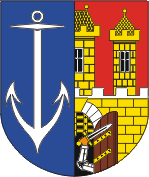 Městská část Praha 7Úřad městské částiÚtvar kontroly, auditu a stížností nábř. Kpt. Jaroše 1000detašované pracovištěDělnická 44a170 00  Praha 7Žádost o poskytnutí informace podle zákona č. 106/1999 Sb., zákona o svobodném přístupu k informacím, ve znění pozdějších předpisů Vážený pane,dne 21. února 2019 jsme obdrželi Vaši žádost o poskytnutí informace podle zákona č. 106/1999 Sb., o svobodném přístupu k informacím, ve znění pozdějších předpisů (dále také jako „InfZ“). V obsahu Vaší žádosti žádáte o odpověď na otázky týkající se veškerých změn (úprav, projektů a jiných zásahů) v oblasti silniční dopravy, pro které platí současně, že byly zahájeny nebo ukončenys vědomím nebo na popud MČ Praha 7;na území MČ Praha 7;v režimu pokusu, experimentu, testování, testovacího provozu nebo jiného ne-trvalého opatření, jehož úspěšnost se bude později vyhodnocovat;v tomto a uplynulém volebním období.Kolik takových experimentů je celkem?Pro každý takový experiment:jeho název či stručný popis;současný stav (zda probíhá nebo již byl ukončen);byl-li ukončen, pak s jakým výsledkem;datum zahájení;datum ukončení, byl-li již ukončen;číslo jednací nebo jiný údaj, kterým jej lze jednoznačně identifikovat.Dále konstatujete, že tentýž dotaz jste povinnému subjektu položil již v prosinci loňského roku a vzhledem k tomu, že zhruba za ty dva měsíce se situace mohla změnit, žádáte o odpověď. Informace požadujete poskytnout elektronicky.V souladu s ustanovením § 14 odst. 5 písm. d) InfZ Vám požadované informace poskytujeme v tomto rozsahu:Celkem se jedná o dva případy.přechodná úprava organizace dopravy v ulici Korunovační,úprava provozu světelného signalizačního zařízení Strossmayerovo náměstí.2.1.  Přechodná úprava organizace dopravy v ulici Korunovační:       a) opatření obecné povahy – stanovení přechodné úpravy provozu na pozemní komunikaci 	Korunovační,       b) probíhá zkušební provoz,       c) nebyl ukončen, probíhá zkušební provoz,       d) od 01.12.2018,       e) do 31.03.2019,       f) č.j.: S-MHMP 1729899/2018ODA. 2.2. Úprava provozu světelného signalizačního zařízení Strossmayerovo náměstí:       a) úprava provozu SSZ Strossmayerovo náměstí,       b) ukončeno,       c) zkušení provoz byl ukončen, SSZ v provozu od 07:00 do 18:00 hodin v rámci pracovního 	dne,       d) od 01.06.2016,       e) do 08.06.2016,       f) číslo stanoviska 569/2016. Informace byla poskytnuta na základě podkladů předložených věcně příslušným odborem Úřadu MČ Praha 7.S pozdravem								Bc. Jiří Pořízka									vedoucí ÚKAS	Rozdělovník:e-mail: foi+request-7683-19de36d9@infoprovsechny.czÚKAS- do spisového materiálu. PanMichal A. ValášekVÁŠ DOPIS ZNAČKY / ZE DNENAŠE ZNAČKAVYŘIZUJE / LINKAPRAHA/DATUM/21.02.2019MČ P7 SZ 051098/2019Bc. Jiří Pořízka/737110416/08.03.2019